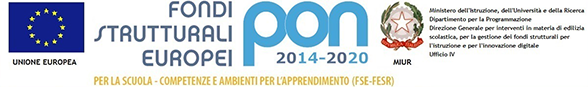 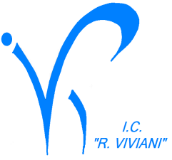 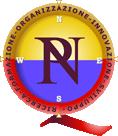 ISTITUTO COMPRENSIVO STATALE‘’R. VIVIANI’’Via Zì Carlo – 80013 – Casalnuovo di Napoli (NA)Tel. Direzione e Segreteria 081/5222993 - Fax 081/5221221C.F.: 93004090630 - C. M.: NAIC87900N             	e-mail:naic87900n@istruzione.it  - pec: naic87900n@pec.istruzione.it  		sito internet: www.icvivianicasalnuovona.edu.itALLEGATO “A”AL DIRIGENTE SCOLASTICO        Dell’IC R.VIAVIANI di CASALNUOVO DI NAPOLIIl sottoscritto_____________________________________ nato a ________________________ il ________residente inVia/Viale/Piazza______________________________del Comune di_______________________tel. ____________________ cel._________________ email_______________________________________genitore/tutore dell’alunno/a__________________________________iscritto/a alla  classe_____ sez______CHIEDEdi poter ricevere in comodato d’uso gratuito un “notebook” fino al termine delle attività didattiche a distanza.A tal proposito dichiara:di sottoscrivere l’allegato contratto di “comodato d’uso gratuito”  (Allegato “B”) all’esito dell’accoglimen-          	to della domanda ;❏  che il numero dei fratelli/ sorelle di questa istituzione scolastica impegnati con la didattica a distanza è               pari a _________Infine allega:❏  certificazione ISEE._________________________, il           __             					                 In fede  Il genitore dell’alunno/a  ____________________Nota: l’Allegato B (Contratto di comodato d’uso gratuito) va compilato solo all’esito dell’accoglimento dell’istanza.